Задания 1. Количественные параметры информационных объектов1. Статья, набранная на компьютере, содержит 32 страницы, на каждой странице 40 строк, в каждой строке 48 символов. Определите размер статьи в кодировке КОИ-8, в которой каждый символ кодируется 8 битами.1) 120 Кбайт2) 480 байт3) 960 байт4) 60 Кбайт2. Статья, набранная на компьютере, содержит 48 страниц, на каждой странице 40 строк, в каждой строке 64 символа. Определите размер статьи в кодировке КОИ-8, в которой каждый символ кодируется 8 битами.1) 120 Кбайт2) 240 Кбайт3) 1920 байт4) 960 байт3. Статья, набранная на компьютере, содержит 64 страницы, на каждой странице 40 строк, в каждой строке 40 символов. Определите размер статьи в кодировке КОИ-8, в которой каждый символ кодируется 8 битами.1) 100 Кбайт2) 1600 байт3) 800 байт4) 200 Кбайт4. Статья, набранная на компьютере, содержит 32 страницы, на каждой странице 40 строк, в каждой строке 64 символа. Определите размер статьи в кодировке КОИ-8, в которой каждый символ кодируется 8 битами.1) 640 байт2) 160 Кбайт3) 1280 байт4) 80 Кбайт5. Статья, набранная на компьютере, содержит 48 страниц, на каждой странице 40 строк, в каждой строке 40 символов. Определите размер статьи в кодировке КОИ-8, в которой каждый символ кодируется 8 битами.1) 75 Кбайт2) 150 Кбайт3) 1200 байт4) 600 байт6. Статья, набранная на компьютере, содержит 64 страницы, на каждой странице 40 строк, в каждой строке 48 символов. Определите размер статьи в кодировке КОИ-8, в которой каждый символ кодируется 8 битами.1) 1920 байт2) 960 байт3) 120 Кбайт4) 240 Кбайт7. Статья, набранная на компьютере, содержит 64 страницы, на каждой странице 40 строк, в каждой строке 64 символа. Определите размер статьи в кодировке КОИ-8, в которой каждый символ кодируется 8 битами.1) 160 Кбайт2) 320 Кбайт3) 1280 байт4) 2560 байт8. В одной из кодировок Unicode каждый символ кодируется 16 битами. Определите размер следующего предложения в данной кодировке: Роняет лес багряный свой убор, сребрит мороз увянувшее поле.1) 120 бит2) 960 бит3) 480 байт4) 60 байт9. В одной из кодировок Unicode каждый символ кодируется 16 битами. Определите размер следующего предложения в данной кодировке: Я вас любил: любовь ещё, быть может, в душе моей угасла не совсем.1) 66 байт2) 1056 бит3) 528 байт4) 132 бит10. В одной из кодировок Unicode каждый символ кодируется 16 битами. Определите размер следующего предложения в данной кодировке: Я вас любил безмолвно, безнадежно, то робостью, то ревностью томим.1) 67 байт2) 134 бит3) 536 байт4) 1072 бит11. В одной из кодировок Unicode каждый символ кодируется 16 битами. Определите размер следующего предложения в данной кодировке: Я памятник себе воздвиг нерукотворный.1) 304 байт2) 38 байт3) 76 бит4) 608 бит12. В одной из кодировок Unicode каждый символ кодируется 16 битами. Определите размер следующего предложения в данной кодировке: Вознёсся выше он главою непокорной Александрийского столпа.1) 118 бит2) 472 байт3) 944 бит4) 59 байт13. В одной из кодировок Unicode каждый символ кодируется 16 битами. Определите размер следующего предложения в данной кодировке: Слух обо мне пройдёт по всей Руси великой.1) 672 бит2) 42 байт3) 336 байт4) 84 бит14. В одной из кодировок Unicode каждый символ кодируется 16 битами. Определите размер следующего предложения в данной кодировке: Но так и быть! Судьбу мою отныне я тебе вручаю.1) 752 бит2) 376 байт3) 47 байт4) 94 бит15. В одной из кодировок Unicode каждый символ кодируется 16 битами. Определите размер следующего предложения в данной кодировке: Как я любил твои отзывы, глухие звуки, бездны глас.1) 816 бит2) 408 байт3) 102 бит4) 51 байт16. Статья, набранная на компьютере, содержит 16 страниц, на каждой странице 30 строк, в каждой строке 32 символа. Определите информационный объём статьи в одной из кодировок Unicode, в которой каждый символ кодируется 16 битами.1) 24 Кбайт2) 30 Кбайт3) 480 байт4) 240 байт17. Реферат, набранный на компьютере, содержит 16 страниц, на каждой странице 50 строк, в каждой строке 64 символа. Для кодирования символов используется кодировка Unicode, при которой каждый символ кодируется 16 битами. Определите информационный объём реферата.1) 320 байт2) 100 Кбайт3) 128 Кбайт4) 1 Мбайт18. Реферат, набранный на компьютере, содержит 12 страниц, на каждой странице 48 строк, в каждой строке 64 символа. Для кодирования символов используется кодировка Unicode, при которой каждый символ кодируется 16 битами. Определите информационный объём реферата.1) 7 байт2) 27 Кбайт3) 72 Кбайта4) 2 Мбайта19. Реферат, набранный на компьютере, содержит 14 страниц, на каждой странице 36 строк, в каждой строке 64 символа. Для кодирования символов используется кодировка Unicode, при которой каждый символ кодируется 2 байтами. Определите информационный объём реферата.1) 12 Кбайт2) 24 Кбайта3) 58 Кбайт4) 63 Кбайта20. Реферат, набранный на компьютере, содержит 48 страниц, на каждой странице 36 строк, в каждой строке 48 символа. Для кодирования символов используется кодировка, при которой каждый символ кодируется 8 битами. Определите информационный объём реферата.1) 900 байт	2) 9 Кбайт3) 81 Кбайт	4) 90 Кбайт21. Реферат, набранный на компьютере, содержит 24 страницы, на каждой странице 72 строки, в каждой строке 48 символов. Для кодирования символов используется кодировка КОИ-8, при которой каждый символ кодируется одним байтом. Определите информационный объём реферата.1) 18 байт	2) 81 байт3) 18 Кбайт	4) 81 Кбайт22. Учебник по информатике, набранный на компьютере, содержит 256 страниц, на каждой странице 40 строк, в каждой строке 60 символов. Для кодирования символов используется кодировка КОИ-8, при которой каждый символ кодируется 8 битами. Определите информационный объём учебника.1) 100 байт	2) 200 Кбайт3) 600 Кбайт	4) 1200 байт23. Монография, набранная на компьютере, содержит 1024 страницы, на каждой странице 56 строк, в каждой строке 64 символа. Для кодирования символов используется кодировка Unicode, при которой каждый символ кодируется 16 битами. Определите информационный объём монографии.1) 1 байт	2) 3 Кбайта3) 5 Кбайт	4) 7 Мбайт24. Статья, набранная на компьютере, содержит 8 страниц, на каждой странице 40 строк, в каждой строке 64 символа. Информационный объём статьи составляет 25 Кбайт. Определите, сколько бит памяти используется для кодирования каждого символа, если известно, что для представления каждого символа в ЭВМ отводится одинаковый объём памяти.1) 6	2) 83) 10	4) 1225. Статья, набранная на компьютере, содержит 64 страницы, на каждой странице 52 строки, в каждой строке 52 символа. Информационный объём статьи составляет 169 Кбайт. Определите, сколько бит памяти используется для кодирования каждого символа, если известно, что для представления каждого символа в ЭВМ отводится одинаковый объём памяти.1) 62) 83) 104) 1226. Монография, набранная на компьютере, содержит 2048 страниц, на каждой странице 48 строк, в каждой строке 72 символа. Для кодирования символов используется кодировка Unicode, при которой каждый символ кодируется 16 битами. Определите информационный объём монографии.1) 1 байт2) 5,2 Кбайта3) 10,3 Кбайта4) 13,5 Мбайта27. В одном из изданий книги Л.H. Толстого «Война и Мир» 1024 страницы. Какой объём памяти (в Мбайтах) заняла бы эта книга, если бы Лев Николаевич набирал её на компьютере в кодировке КОИ-8? На одной странице помещается 64 строки, а в строке помещается 64 символа. Каждый символ в кодировке КОИ-8 занимает 8 бит памяти.1) 42) 83) 164) 3228. В одном из изданий книги М.А. Булгакова «Мастер и Маргарита» 256 страниц. Какой объём памяти (в Мбайтах) заняла бы эта книга, если бы Михаил Афанасьевич набирал её на компьютере и сохранял текст в одном из представлений Unicode, в котором каждый символ занимает 16 бит памяти? На одной странице помещается 64 строки, а в строке 64 символа.1) 12) 23) 164) 204829. Для получения годовой оценки по МХК ученику требовалось написать доклад на 8 страниц. Выполняя это задание на компьютере, он набирал текст в кодировке Unicode. Какой объём памяти (в Кбайтах) займет доклад, если в каждой строке по 32 символа, а на каждой странице помещается 64 строки? Каждый символ в кодировке Unicode занимает 16 бит памяти.1) 162) 323) 644) 25630. Для получения годовой оценки по истории ученику требовалось написать доклад на 16 страниц. Выполняя это задание на компьютере, он набирал текст в кодировке Windows. Какой объём памяти (в Кбайтах) займет доклад, если в каждой строке по 64 символа, а на каждой странице помещается 64 строки? Каждый символ в кодировке Windows занимает 8 бит памяти.1) 42) 643) 1284) 25631. Ученик набирает сочинение по литературе на компьютере, используя кодировку KOI-8. Определите какой объём памяти займёт следующая фраза:Пушкин — это наше всё!Каждый символ в кодировке KOI-8 занимает 8 бит памяти.1) 22 бита2) 88 байт3) 44 байт4) 176 бит32. Ученик набирает сочинение по литературе на компьютере, используя кодировку KOI-8. Определите какой объём памяти займёт следующая фраза:Молекулы состоят из атомов!Каждый символ в кодировке KOI-8 занимает 8 бит памяти.1) 27 бит2) 108 бит3) 26 байт4) 216 бит33. Главный редактор журнала отредактировал статью, и её объём уменьшился на 2 страницы. Каждая страница содержит 32 строки, в каждой строке 64 символа. Информационный объём статьи до редактирования был равен 2 Мбайт. Статья представлена в кодировке Unicode, в которой каждый символ кодируется 2 байтами. Определите информационный объём статьи в Кбайтах в этом варианте представления Unicode после редактирования.1) 20482) 20403) 84) 102434. Главный редактор журнала отредактировал статью, и её объём уменьшился на 4 страницы. Каждая страница содержит 32 строки, в каждой строке 64 символа. Информационный объём статьи до редактирования был равен 1 Мбайт. Статья представлена в кодировке Unicode, в которой каждый символ кодируется 2 байтами. Определите информационный объём статьи в Кбайтах в этом варианте представления Unicode после редактирования.1) 5042) 7683) 10244) 100835. В одной из кодировок Unicode каждый символ кодируется 16 битами. Определите размер следующего предложения в данной кодировке. Я к вам пишу — чего же боле? Что я могу ещё сказать?1) 52 байт2) 832 бит3) 416 байт4) 104 бит36. В одной из кодировок Unicode каждый символ кодируется 16 битами. Определите информационный объём следующего предложения в данной кодировке. Я памятник себе воздвиг нерукотворный.1) 76 бит2) 608 бит3) 38 байт4) 544 бит37. В одной из кодировок КОИ-8 каждый символ кодируется 8 битами. Определите информационный объём следующего предложения в данной кодировке. И уносят меня в звенящую снежную даль.1) 256 бит	2) 608 бит3) 304 бит	4) 76 байт38. В одной из кодировок Unicode каждый символ кодируется 16 битами. Определите размер следующего предложения в данной кодировке: Не рой другому яму — сам в неё попадёшь1) 624 бита	2) 39 байт3) 74 байт	4) 78 бит39. В одной из кодировок Unicode каждый символ кодируется 16 битами. Определите размер следующего предложения в данной кодировке. Любишь кататься — люби и саночки возить!1) 40 байт2) 80 бит3) 320 бит4) 640 бит40. Текст рассказа набран на компьютере. Информационный объём получившегося файла 15 Кбайт. Текст занимает 10 страниц, на каждой странице одинаковое количество строк, в каждой строке 64 символа. Все символы представлены в кодировке Unicode. В используемой версии Unicode каждый символ кодируется 2 байтами. Определите, сколько строк помещается на каждой странице.1) 482) 243) 324) 1241. Текст рассказа набран на компьютере. Информационный объём получившегося файла 9 Кбайт. Текст занимает 6 страниц, на каждой странице одинаковое количество строк, в каждой строке 48 символов. Все символы представлены в кодировке КОИ-8, в которой каждый символ кодируется 8 битами. Определите, сколько строк помещается на каждой странице.1) 482) 243) 324) 1242. В одной из кодировок Unicode каждый символ кодируется 16 битами.Определите размер следующего предложения в данной кодировке.Я встретил вас — и всё былое в отжившем сердце ожило.1) 53 байт2) 848 бит3) 424 байт4) 106 бит43. В одной из кодировок Unicode каждый символ кодируется 16 битами. Определите размер следующего предложения в данной кодировке.И то же в вас очарованье, и та ж в душе моей любовь!..1) 108 байт2) 432 байт3) 54 бит4) 54 байт44. В одном из изданий книги Л.Н. Толстого «Война и мир» 1024 страницы. Какой объём памяти (в Мбайт) заняла бы эта книга, если бы Лев Николаевич набирал её на компьютере в одной из кодировок Unicode? На одной странице в среднем помещается 64 строки, а в строке 64 символа. (Каждый символ в кодировке Unicode занимает 16 бит памяти.)1) 42) 83) 324) 819245. В одном из изданий первого тома А. Дюма «Три мушкетёра» 512 страниц. Какой объём памяти (в Мбайт) заняла бы эта книга, если бы Александр Дюма набирал её на компьютере в одной из кодировок Unicode? На одной странице в среднем помещается 64 строки, а в строке 64 символа. (Каждый символ в кодировке Unicode занимает 16 бит памяти.)1) 322) 643) 40964) 446. В одной из кодировок Unicode каждый символ кодируется 16 битами. Определите размер следующего предложения в данной кодировке. Семь раз отмерь, один раз отрежь!1) 33 байт2) 64 байт3) 66 бит4) 528 бит47. В одной из кодировок Unicode каждый символ кодируется 16 битами. Определите размер следующего предложения в данной кодировке. Слово не воробей, вылетит — не поймаешь!1) 40 байт2) 78 байт3) 80 байт4) 80 бит48. Статья, набранная на компьютере, содержит 16 страниц, на каждой странице 35 строк, в каждой строке 64 символа. Определите информационный объём статьи в кодировке Windows-1251, в которой каждый символ кодируется 8 битами.1) 280 байт2) 28 Кбайт3) 560 байт4) 35 Кбайт49. Статья, набранная на компьютере, содержит 16 страниц, на каждой странице 32 строк, в каждой строке 25 символа. Определите информационный объём статьи в одной из кодировок Unicode, в которой каждый символ кодируется 16 битами.1) 25 Кбайт2) 20 Кбайт3) 400 байт4) 200 байт50. Статья, набранная на компьютере, содержит 8 страниц, на каждой странице 40 строк, в каждой строке 64 символа. В одном из представлений Unicode каждый символ кодируется 16 битами. Определите информационный объём статьи в этом варианте представления Unicode.1) 40 Кбайт2) 640 байт3) 320 байт4) 35 Кбайт51. Статья, набранная на компьютере, содержит 16 страниц, на каждой странице 40 строк, в каждой строке 40 символов. В одном из представлений Unicode каждый символ кодируется 16 битами. Определите информационный объём статьи в этом варианте представления Unicode.1) 50 Кбайт2) 40 Кбайт3) 400 байт4) 800 байт52. В одной из кодировок Unicode каждый символ кодируется 16 битами. Определите размер следующего предложения в данной кодировке: Но так и быть! Судьбу мою отныне я тебе вручаю.1) 752 бит2) 376 байт3) 94 бит4) 47 байт53. Рассказ, набранный на компьютере, содержит 8 страниц, на каждой странице 40 строк, в каждой строке 48 символов. Определите информационный объём рассказа в кодировке Windows, в которой каждый символ кодируется 8 битами.1) 15000 байт2) 120000 бит3) 15 Кбайт4) 30 Кбайт54. Статья, набранная на компьютере, содержит 32 страницы, на каждой странице 32 строки, в каждой строке 25 символов. Определите информационный объём статьи в кодировке Windows-1251, в которой каждый символ кодируется 8 битами.1) 200 байт2) 400 байт3) 20 Кбайт4) 25 Кбайт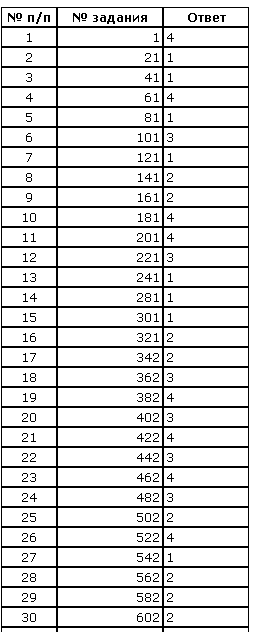 Задания 1. Количественные параметры информационных объектов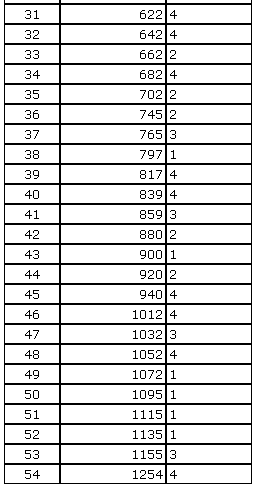 